附件1 2019 年畜牧业生产效益监测方案对所有备案的年出栏 500 头以上或存栏 300 头以上养猪场实行月度监测（见附表），不再设置 50 个监测点的上限。 附件2     数据填报指南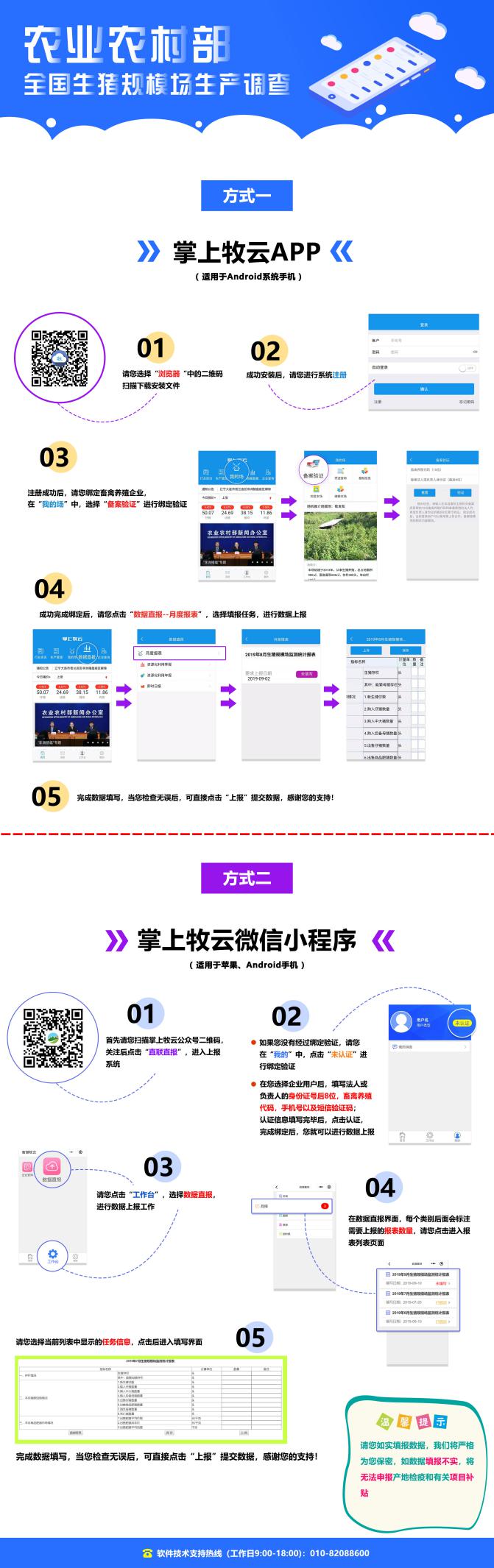 附件3附表：养殖场户生猪生产情况附表：养殖场户生猪生产情况附表：养殖场户生猪生产情况附表：养殖场户生猪生产情况附表：养殖场户生猪生产情况指标名称指标名称代码计量单位数量甲甲乙丙1一、存栏情况生猪存栏1头一、存栏情况其中：能繁母猪存栏2头一、存栏情况      5月龄以上商品肥猪存栏3头二、本月猪群流转情况1.新生健仔数4头二、本月猪群流转情况2.购入仔猪数量5头二、本月猪群流转情况3.购入中大猪数量6头二、本月猪群流转情况4.购入后备母猪数量7头二、本月猪群流转情况5.出售仔猪数量8头二、本月猪群流转情况6.出售后备母猪数量9头二、本月猪群流转情况7.出售商品肥猪数量10头二、本月猪群流转情况8.淘汰母猪数量11头二、本月猪群流转情况9.死亡猪数量12头三、本月商品肥猪市场情况1.出售肥猪平均价格13元/公斤三、本月商品肥猪市场情况2.出售肥猪平均成本价14元/公斤三、本月商品肥猪市场情况3.出售肥猪平均活重15公斤注：1.本月生猪存栏=上月生猪存栏 + 新生健仔数 + 购入仔猪数量 + 购入中大猪数量 + 购入后备母猪数量—出售仔猪数量—出售后备母猪数量—出售商品肥猪数量—淘汰母猪数量—死亡猪数量。
    2.死亡猪数量包括死亡的仔猪、育肥猪、母猪等。注：1.本月生猪存栏=上月生猪存栏 + 新生健仔数 + 购入仔猪数量 + 购入中大猪数量 + 购入后备母猪数量—出售仔猪数量—出售后备母猪数量—出售商品肥猪数量—淘汰母猪数量—死亡猪数量。
    2.死亡猪数量包括死亡的仔猪、育肥猪、母猪等。注：1.本月生猪存栏=上月生猪存栏 + 新生健仔数 + 购入仔猪数量 + 购入中大猪数量 + 购入后备母猪数量—出售仔猪数量—出售后备母猪数量—出售商品肥猪数量—淘汰母猪数量—死亡猪数量。
    2.死亡猪数量包括死亡的仔猪、育肥猪、母猪等。注：1.本月生猪存栏=上月生猪存栏 + 新生健仔数 + 购入仔猪数量 + 购入中大猪数量 + 购入后备母猪数量—出售仔猪数量—出售后备母猪数量—出售商品肥猪数量—淘汰母猪数量—死亡猪数量。
    2.死亡猪数量包括死亡的仔猪、育肥猪、母猪等。注：1.本月生猪存栏=上月生猪存栏 + 新生健仔数 + 购入仔猪数量 + 购入中大猪数量 + 购入后备母猪数量—出售仔猪数量—出售后备母猪数量—出售商品肥猪数量—淘汰母猪数量—死亡猪数量。
    2.死亡猪数量包括死亡的仔猪、育肥猪、母猪等。烟台市生猪生产情况月报表烟台市生猪生产情况月报表烟台市生猪生产情况月报表烟台市生猪生产情况月报表烟台市生猪生产情况月报表单位公章：填报人：填报日期：   年  月  日填报日期：   年  月  日内容当期数量（万头）与上月比较（%）与去年同期比较（%）备注生猪存栏量能繁母猪存栏量生猪出栏量备注：每月5号前报送上月存出栏量。备注：每月5号前报送上月存出栏量。备注：每月5号前报送上月存出栏量。